Template for Excursion Providers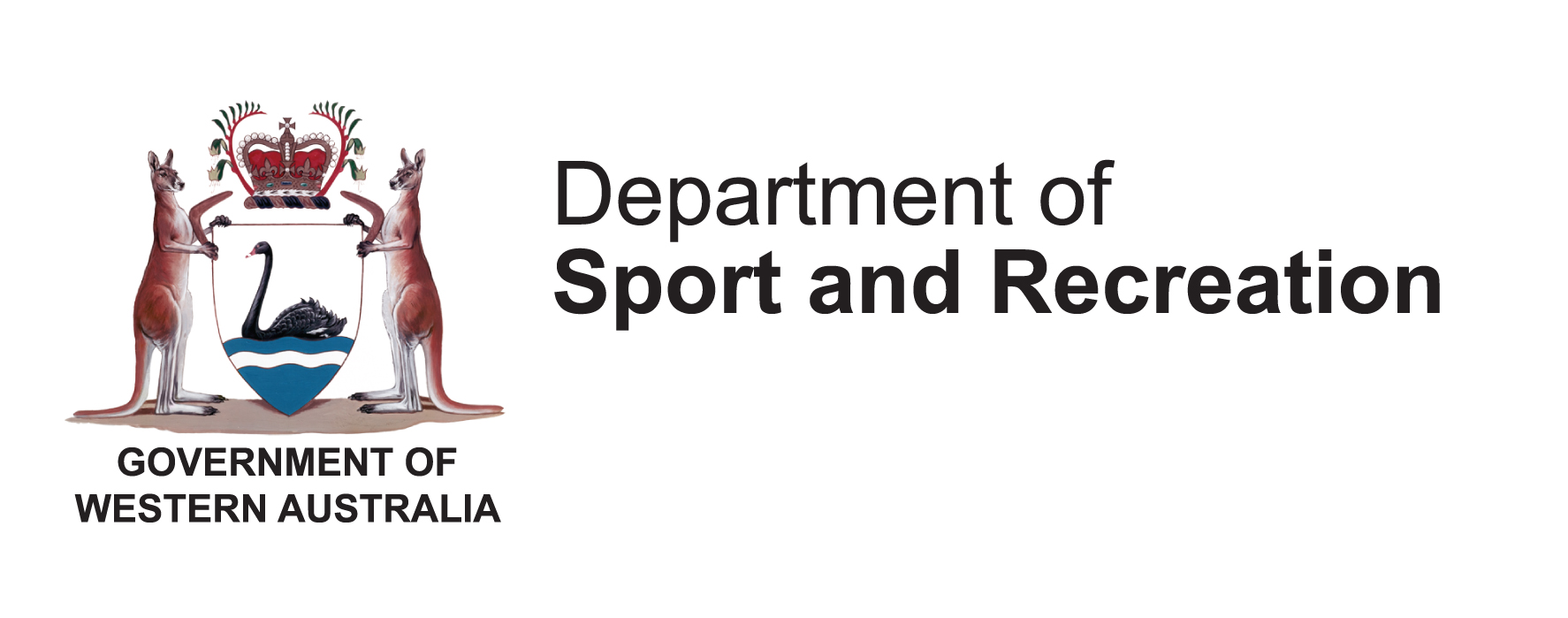 Point Walter Recreation and Conference CentreYour River Retreat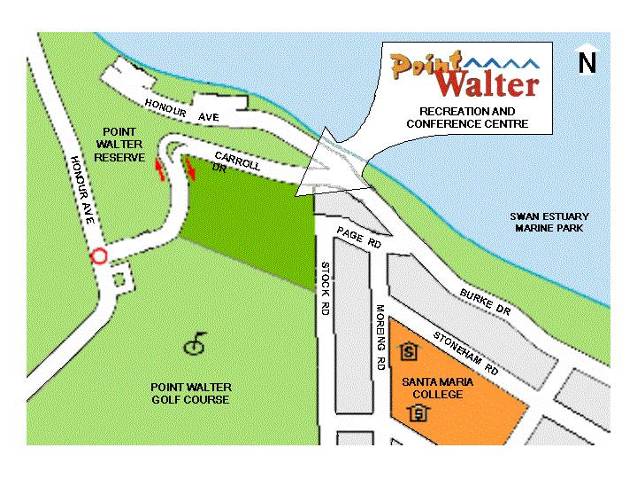 Address:	 6157 Phone:		08 9492 9784Fax:		08 9330 7633:		0419 919 018Email:		pointwalter@dsr.wa.gov.auWebsite:	www.dsr.wa.gov.auContact:	Pt Walter StaffPurpose of the Excursion Research shows that in addition to the more obvious physical and health benefits, the quality camp experience can also assist students with:Developing their communication, interpersonal, leadership and cooperation skillsCreating lasting friendshipsIncreasing interest in accepting responsibilityLearning how to deal with challenges and adversityA vehicle for responsible risk takingDevelopment of self-discipline and leadershipPhysical activity has also been linked to better academic achievement and a reduction in anti-social behaviour.The camp provides a large range of adventure recreation activities that are designed to challenge participants.  Outcomes include: increased team cohesion, improved communication skills, greater self-confidence, introduction to rope techniques including abseiling and high ropes, flying fox , low ropes course, paddling skills, water based safety, archery, and many others.EnvironmentPoint Walter Recreation Camp is located on Stock Road overlooking the Swan River.The camp is a comfortable, well-appointed group accommodation facility. The Pt Walter Centre is located within 20 minutes drive from the Perth Central Business District.  The Centre is located on the river cliff escarpment and has magnificent river and city views from its broad acre parkland environment.  Parklands surround the Centre and include the Point Walter Public Golf Course, the Point Walter Reserve and the  where there are dual use paths for walking and cycling.Facilities on site include 4.5 hectares of parkland cleared grounds, 2 hectares of natural bush land, 12 metre swimming pool, tennis court, basketball court, volleyball court, gazebo and a grassed terraced amphitheatre.The Pt Walter Centre can accommodate up to 124 people, in six accommodation blocks.  The accommodation consists of 31 rooms that have a maximum capacity of four beds per room.  Linen is provided including sheets, blankets, pillowcase and towels.  Outdoor recreation programs include team building activities, trust, initiative and motivational games, with the over riding philosophy of team development, fun and enjoyment.  The camp offers a wide range of recreational programs including abseiling , high ropes course, leap of faith, flying fox, low ropes course, paddling and raft building programs, team building activities, kite making, orienteering, archery and mountain biking.Recreation programs will be designed after consultation with the client, so please contact management who will be pleased to discuss your requirements and develop a program that will meet your needs and provide an excellent experience for your staff, students or group members.Pt Walter is a fully accessible facility for people with disabilities. Accommodation areas contain wheelchair accessible ablutions and beds can be reconfigured in some rooms to improve accessibility. All other facilities including the Graham Russel Conference Centre and main dining areas for each dormitory are fully accessible. For more detailed information go to the Your Welcome WA link http://www.accesswa.com.au/Pages/Feature.aspx?FeatureID=2793Any group requiring special access requirements need to arrange a site tour at the camp before booking the facility to ensure the site is suitable. Some recreational programs can be modified to suit accessibility such as wheelchair abseiling, flying fox, paddling & team games.The Centre has a full time permanent caterer, with catering being provided through Accolade Catering. They are very experienced and extremely flexible towards clients needs in regard to catering including special dietary needs or special functions.Transport Point Walter provides a number of parking bays for cars (30) and buses (2) Additional parking is available if required.  Please advise camp staff prior to your arrival.  While vehicle access is available to all dining room, meeting room and accommodation areas, no long term or overnight parking is permitted in these grass or paved areas except for loading/unloading of equipment. Please notify centre staff prior to your arrival if your group is being dropped off or picked up in individual cars as opposed to a bus, to arrange access to the cable gate.Students’ CapacitySUPERVISED ACTIVITIES:ROPING ACTIVITIESAbseiling is from a 10 metre abseil tower where there is a 70 degree, vertical and overhang for various levels of challenge and experience. Participants are protected with helmets, harnesses and ropes. Suitable for Yr 7+Flying Fox participants leave a 6 metre platform, and travel down one of two 90 metre flying fox cables, 3.5 metres above the ground, secured in harnesses and helmet. Suitable for Yr 4+High ropes includes the 3 climbing elements, Leap of Faith, 2 high traversing elements and the dangle duo all at 8m.Participants are protected with helmets, harnesses and ropes. Suitable for Yr 8+Climbing Elements include caving ladder, rope ladder, caterpillar and dangle duo. Suitable for Yr 6+Roping Combinations may include 2 or three activities from above in a 3 hour session. Suitable for Yr 6+Low Ropes elements test the participants’ balance, strength and agility using communication skills and teamwork facilitated by an experienced instructor. Suitable for Yr 4+Crate Climb is a team challenge with participants working together to build a 6 metre crate tower to be climbed by a participant in a harness. Suitable for Yr 6+All the roping activities are supervised by experienced, qualified instructors ensuring the safety of the participants at all times. No prior experience is necessary for the activities. WATER PROGRAMSThese are conducted in the pool or the protected areas of the Swan River close to the Point Walter camp. The relatively shallow water next to the  is an ideal location for the water activities available.  Paddling is conducted on 2 metre sit-on-top skis and covers basic paddle skills under qualified staff instruction. Personal floatation devices (PFD’s) are worn by all participants and a safety dinghy is provided for the reassurance of novice paddlers. Suitable for Yr 6+Raft Making is a team challenge in which participants work together to build a raft from floating pontoons, planks and ropes.  The raft is then paddled by up to 8 participants through the course. . Suitable for Yr 6+Pool Games can challenge the group with fun and wet problem solving activities in and around the 12 m pool. A variety of games equipment is provided and supervised by a qualified instructor. Suitable for Yr 4+Aquatic Supervisor Point Walter management can provide all groups intending to use the river or swimming pool with qualified aquatic supervisors to supervise the group for water safety.NOTE: All groups using the Pt Walter pool Swan River should contact camp management or their governing bodies to make sure that their water safety plan is in accordance with recommended guidelines and procedures.OTHER PROGRAMSArchery with bows to shoot arrows aimed at the target. It is a popular activity to develop hand eye coordination and is fully supervised by qualified and experienced staff. Suitable for Yr 5+ activities are custom designed to suit the group objectives. They can be designed to encourage teamwork, stimulate initiative, create leadership, generate trust, or to have fun. Suitable for Yr 4+Mountain Biking will take you on the mountain bikes provided along local trails and bike paths on the edge of the . Programs are supervised by experienced staff. Suitable for Yr 6+Kite Making design, colour, build and fly your very own personalized kite. Suitable for Yr 4+Orienteering  The orienteering program will take you around the Point Walter facility locating markers, using team work and map reading skills. This program can be run as a self-directed activity or lead by one of our experienced instructors. Suitable for Yr 5+SELF DIRECTED ACTIVITIESMany groups take advantage of the grounds and pool facilities within Point Walter or the adjacent river to facilitate their own activities such as swimming, cricket, football and soccer.ALL GROUPS MUST CONTACT CAMP MANAGEMENT TO BOOK IN POOL USE PRIOR TO ARRIVAL AT THE CENTRE. Supervisor/Supervisory TeamThe camp is hired out on the basis that organisers will ensure that appropriate supervision of all participants will be maintained. The levels of supervision vary between organisations and it is recommended that camp leaders establish early in their planning what these are and how they are going to achieve them. ‘Duty of care’ cannot be delegated to camp staff and at least one adult member of the group must be in attendance with each activity group at all times.RECOMMENDATION: that camp leaders ensure that minimum standards are enforced in regards to police clearances, working with children checks, staff qualifications and ratios of supervision.External Provider InformationAll DSR Instructors hold current a Senior First Aid qualification, in addition to qualifications relevant to the program activity being supervised.For Example:Roping Programs: NOLRS Abseil GuideWater Programs: Aquatic Rescue Qualification (preferred), Surf Rescue or Bronze Medallion.Paddling Programs: AC Coastal guide or Flat Water Kayak – Level 1For more information please contact the camp.All DSR instructors hold a current (3 years) Federal Police Clearance and current Working with Children Check.Department of Sport and Recreation’s current level of Public Liability is $250, 000,000.Supervision StrategiesAll client groups with participants under the age of 18 years MUST supply appropriate adult supervision at each activity site.  staff will supervise the clients in relation to their safe participation in the activities; however client groups have the responsibility to monitor the behaviour of participants in matters not relating to the activity. (E.g. a teacher would be responsible for a student leaving the activity area to change footwear or group leaders would discipline poor behaviour of participants).Program Supervision:All programs conducted by the camp are governed by the Department Of Sport and Recreation (Camps) Program Standards. Identification of Excursion ParticipantsPoint Walter is a large venue, often with multiple groups in residence at any one time. Each group is provided with keys and exclusive use of an accommodation area and meeting rooms if required. Dining rooms are provided and groups may be required to share in some instances.Program instructors maintain supervision of participants during the activity session time, however camp leaders are responsible for the supervision and identification of their participants during their stay. Camp staff can provide clients with suggestions for group supervision at the site. Communication StrategiesPoint Walter management requires that the delegated group leader provide a mobile phone number and be contactable by staff on site at all times for ease of communication and in event of an emergency. staff are able to pass on phone messages of an urgent nature to the group leader but encourage groups to provide a mobile number for purposes of receiving phone calls from school and caring parents etc.A staff member monitors the On-Call mobile for emergency purposes out of normal office hours.The camp operates a UHF radio communication system on site during the day, for communication between staff supervising programs and in emergency situations. Large schools are encouraged to utilise their own resources of this nature, and camp leaders may request to be told the camp channel, in order to communicate with camp staff for operational or emergency requirements.Emergency Response PlanSee Point Walter Recreation Camp Emergency Evacuation Plan.Available from the camp and website.Briefing Students and SupervisorsA template site briefing document can be provided to camp leaders upon arrival to guide them when briefing participants on aspects of the site (accommodation areas, boundaries, hazards, etc). A  staff member will brief the camp leader or can deliver this short briefing if required, but this must be arranged prior to arrival.Camp staff will brief students at the commencement of each recreation activity.  This briefing includes program outline, equipment use, safety parameters/checks and the ethos of ‘Challenge by Choice’ which is to encourage students to give maximum effort and challenge themselves to the level they feel is appropriate.Other Relevant DetailsIt is recommended that all residential dormitory clients bring the following items, in addition to their own personal belongings:Sheets, blankets, and duvet cover is provided as standard – BYO doona if desiredPillows are provided - BYO if desired towel provided - BYO if desiredToiletries/insect repellentSuitable footwear – enclosed lace up shoes and sandals/thongsSunscreen/HatAny groups participating in recreation programs need the following additional items:Enclosed lace up footwear for all Roping, and Other activities (sneakers, hiking shoes, etc – no crocs, thongs, loose skate shoes, sandals)Bathers/Rashie Additional towel for Water ActivitiesShoes, rafting sandals, or booties for Water ActivitiesLong hair to be tied back with hair ties.Skirts are not acceptable on most land, or roping activities. Very short shorts are also discouraged, and may contribute to leg irritation or discomfort in harness based activities.Singlets and short tops exposing the midriff are not recommended for harnessed activities. This information is valid until 31 January 2014      Approved by: Craig Waite (Manager)